Муниципальное бюджетное общеобразовательное учреждение «Николаевская средняя школа»                СОГЛАСОВАНО                                                                                                       УТВЕРЖДАЮ               Заместитель директора по УВР                                                                                  Директор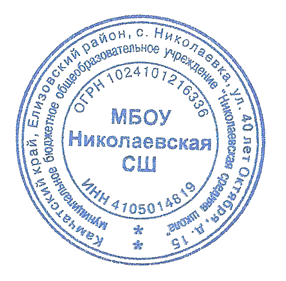                 МБОУ Николаевская СШ                                                                                          МБОУ Николаевская СШ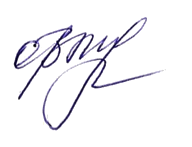                 ______________ ( Т.В.Ревенок)                                                                               ___________________( О.В.Муравьёва)РАБОЧАЯ ПРОГРАММАпо  музыке3 «Б» КЛАССРаспаева Анастасия Константиновнас. Николаевка2018  - 2019  учебный годКалендарно-тематическое планирование по музыкеЭлементы рабочей программыСодержание элементов рабочей программы1.Пояснительная записка  (на уровень обучения)                      Программа «Музыка» авторы В.В.Алеев, Т.И.Науменко, Т.Н.Кичак рассчитанная на четыре года обучения, предназначена для общеобразовательных учреждений различного типа. Она полностью учитывает главные положения Федерального государственного образовательного стандарта начального общего образования, Концепции духовно-нравственного развития и воспитания личности гражданина России,  Фундаментального ядра содержания общего образования по музыке. Одновременно данная программа во многом учитывает позитивные традиции в области музыкально-эстетического образования школьников, сложившиеся в отечественной педагогике. Важной содержательной опорой стали главные положения программы, созданной под научным руководством Д.Б. Кабалевского.Учебно-методический комплект включает в себя:- Учебник «Музыка. 3класс» 1и 2 часть/ В.В.Алеев, Т.Н.Кичак. – М.: Дрофа, 2015.- Рабочая тетрадь/ В.В.Алеев, Т.Н.Кичак. – М.: Дрофа, 2015.- Нотная хрестоматия и методические рекомендации для учителя- Фонохрестоматия (аудиоприложение к учебнику)Цели и задачи программы:     -формирование основ  музыкальной культуры через эмоциональное активное  восприятие; - развитие художественного вкуса, интерес к музыкальному искусству и музыкальной деятельности;                                - воспитание   нравственных и эстетических чувств: любовь к Родине, гордость за достижения отечественного и мирового музыкального искусства, уважение к истории и духовным традициям России, музыкальной культуре её народов;- развитие образного и ассоциативного мышления и воображения, музыкальной памяти и слуха, певческого голоса, учебно-творческих способностей в различных видах музыкальной деятельности;- формирование умения воспринимать музыку и размышлять о ней, открыто и эмоционально выражать своё отношение к искусству, проявлять эстетические и художественные предпочтения, позитивную самооценку, самоуважение, жизненный оптимизм; - воплощение музыкальных образов при создании театрализованных и музыкально-пластических композиций, разучивании и исполнении вокально-хоровых произведений, игре на элементарных детских музыкальных инструментах; - проявление способности вставать на позицию другого человека, вести диалог, участвовать в обсуждении значимых для человека явлений жизни и искусства, продуктивно сотрудничать со сверстниками и взрослыми; импровизировать в разнообразных видах музыкально творческой деятельности; - применение  музыкальных знаний и представлений о музыкальном искусстве для выполнения учебных и художественно-практических задач,   разрешения проблемно творческих ситуаций в повседневной жизни. - понимание роли музыки в жизни человека, применение полученных знаний и приобретённого опыта творческой деятельности при организации содержательного культурного досуга во внеурочной и внешкольной деятельности;  - получение представлений об эстетических идеалах человечества, духовных, культурных отечественных традициях, этнической самобытности музыкального искусства разных народов.1.1. Описание места учебного предмета в учебном плане (на уровень обучения)Предмет «Музыка в  2 - 4 классе проводится из расчёта 1 час в неделю, 34 часа в год.1.2. предметные результаты освоения конкретного учебного предметаОБУЧАЮЩИЙСЯ НАУЧИТСЯ: демонстрировать знания о различных видах музыки, певческих голосах, музыкальных инструментах, составах оркестров; проявлять личностно-окрашенное эмоционально-образное восприятие музыки, -увлеченность музыкальными занятиями и музыкально-творческойдеятельностью; выражать понимание интонационно-образной природымузыкального искусства, взаимосвязи выразительности и изобразительности вмузыке, многозначности музыкальной речи в ситуации сравнения произведенийразных видов искусств,эмоционально откликаться на музыкальное произведениеи выразить свое впечатление в пении, игре или пластике; показать определенныйуровень развития образного и ассоциативного мышления и воображения,музыкальной памяти и слуха, певческого голоса; знать имена выдающихсязарубежных и отечественных композиторов (П.Чайковский, В.Моцарт, А.Бородин,Н.Римский -Корсаков, М.Глинка);уметь соотносить простые образы народной ипрофессиональной музыки.ОБУЧАЮЩИЙСЯ ПОЛУЧИТ ВОЗМОЖНОСТЬ НАУЧИТЬСЯ:Знание музыкальных инструментов, входящих в группы струнных смычковых и деревянных инструментов; умение исполнять более сложные длительности иритмические рисунки и несложные элементы двухголосия; определять, оценивать,соотносить содержание, образную сферу и музыкальный язык народного ипрофессионального музыкального творчества разных стран мира. 2.Содержание учебного предмета (на класс)1. Картины природы в музыке.Изобразительность в музыке. Картины природы в музыке и изобразительном искусстве. Пространственные возможности в музыке. Симфонические картины. Выявление содержательной общности между музыкой, поэзией и живописью.2. Может ли музыка «нарисовать» портрет?Изобразительность в музыке. Музыкальный портрет и портрет в живописи. Выразительные возможности  музыки в изображении портрета: тема, динамика (громкость), тембр, ритм, лад, регистр, движение мелодии. Определение «музыкального» в разных портретах. 3. Сказка в музыке.Знакомство с музыкальными сказками. Выявление содержательной общности между музыкой, поэзией и живописью. Музыка может изображать, поэтому нужно уметь представить, «увидеть», о ком и о чём она рассказывает. Музыкальный образ.4. Вариации.Основы музыкальной грамоты. Многообразие в единстве. Вариации – музыкальное произведение, состоящее из завершенной по форме темы и последующего  ряда её видоизмененных повторений в фактуре, ладе, тональности, гармонии, соотношении контрапунктирующих голосов, тембре (инструментовке). Вариации в балете – технически сложный сольный классический танец.5. «Дела давно минувших дней...»Русская музыка: народная и композиторская. Запев – начало хоровой песни, исполняемое одним или несколькими певцами. Запевала – певец, начинающий пение, подхватываемое хором. Ротный запевала. Голосистый запевала. 6. «Здесь русский дух, здесь Русью пахнет...»  Композитор А.П. Бородин. Творческое наследие А.П. Бородина. Показать на музыкальном примере гениальной музыки А.П. Бородина воплощение героико-исторической тематики родного Отечества. «Музыка Бородина … возбуждает ощущение силы, бодрости, света; в ней могучее дыхание, размах, ширь, простор; в ней гармоническое задорное чувство жизни…»7. «На Руси родной, на Руси большой не бывать врагу...» Героико-патриотическая тема в музыкальных произведениях. Кантата – крупное вокально-инструментальное  произведение, обычно для солистов, хора и оркестра. Жанр вокально-инструментальной музыки. Встречаются кантаты торжественного, радостного, лирического, скорбного, повествовательного характера. История создания и содержание кантаты «Александр Невский» С.С. Прокофьев.8. Бег по кругу: рондо.Основы музыкальной грамоты. Рондо (от фр. – круг, движение по кругу) – форма в музыке или пьеса, в основе которой лежит несколько раз повторяющаяся (не менее 3 раз) одна главная тема (рефрен), чередующаяся с отличающимися друг от друга эпизодами. II четверть1. Бег по кругу: рондо.Основы музыкальной грамоты. Рондо (от фр. – круг, движение по кругу) – форма в музыке или пьеса, в основе которой лежит несколько раз повторяющаяся (не менее 3 раз) одна главная тема (рефрен), чередующаяся с отличающимися друг от друга эпизодами. 2-4. Какими бывают музыкальные интонации.Основы музыкальной грамоты. Интонация – воплощение художественного образа в музыкальных звуках: совокупность и изменяемость высоты нот, на какие ноты произносятся слоги, фонемы; свойство человеческой речи и пения; связующее звено между разговорной речью и музыкальной. Интонация в музыке – это одно из важнейших достижения тонкого музыкального содержания. Зерно-интонация. Выразительность в музыкальных произведениях. Основы музыкальной грамоты. Интонация – воплощение художественного образа в музыкальных звуках. Выразительность в музыкальных произведениях.5. Знаки препинания в музыке.Основы музыкальной грамотности. Знаки препинания в словесной и музыкальной речи. Лига, цензура, синкопа. Музыкальное предложение: фраза, кода, фермата, затакт, метр, модуляция.6. «Мороз и солнце, день чудесный...»Музыкальные средства выразительности: мелодия, лад, ритм, регистр, темп, динамика. Музыкальные образы, созданные композиторами по впечатлениям от природы.7-8. «Рождество Твоё, Христе Боже наш...» Песенность в вокальном жанре. Церковное песнопение. Музыка Православной церкви как часть художественной культуры России.III четверть 1. Колокольные звоны на Руси.В основе церковного колокольного звона лежит определенная мелодическая и ритмическая последовательность звуков, извлекаемых из различно настроенных колоколов.2. Музыка в храме.Песенность в вокальном жанре. Церковное песнопение. Музыка Православной церкви как часть художественной культуры России.3. Великие композиторы. М.И. ГлинкаВеликие композиторы, великие произведения. М.И. Глинка – основоположник русской классической музыки. Знакомство с биографией и творчеством М.И. Глинки.4. Что такое патриотизм.Патриотизм – любовь, эмоциональное отношение к Родине, выражающееся в готовности служить ей и защищать её от врагов. Патриотизм в музыкальных произведениях.5. Русский национальный герой Иван Сусанин. М.И. Глинка. Первая народная опера «Иван Сусанин» («Жизнь за царя»). История создания оперы. Либретто. Музыкальная драматургия, содержание и музыкальные характеристики героев.6. Прощай, Масленица!Роль праздников в жизни людей. Календарные праздники. Музыкальный фольклор как особая форма самовыражения. Музыка в народных обрядах и обычаях. Народные музыкальные игры.7-8. Музыкальная имитация.Имитация – повторение темы или мелодического оборота в каком-либо голосе музыкального произведения непосредственно вслед за другими голосами. Полифония. 9. Композиторы детям.Великие композиторы-классики, сочинявшие музыку для детей: П.И. Чайковский, Н.А. Римский-Корсаков, С.С. Прокофьев, В.А. Моцарт и др. Слушание и анализ музыкальных произведений.10. Картины, изображающие музыкальные инструменты. Музыкальные инструменты. Виды оркестров. Живописные полотна с изображением музыкальных инструментов и исполнителей.IV четверть 1. Жизнь и творчество Р. Шумана. Изучение развития музыки на примере произведений Ф.Шуберта. Ладовое развитие музыки. «Жизненные правила юного музыканта». Музыка немецкого романтизма в творчестве Р. Шумана.2. Струнные смычковые инструменты.Музыкальные смычковые инструменты (виола, скрипка, альт, виолончель, контрабас). Виды оркестров: симфонический¸ эстрадный, джазовый, духовой, парадных инструментов.3-4. С. Прокофьев симфоническая сказка «Петя и волк»Жанры музыки. Великие композиторы. Великие произведения. Музыкальная характеристика действующих лиц. Музыкальные инструменты в роли героев и действующих лиц симфонической сказки С. Прокофьева «Петя и волк».5. Песни о войне. День Победы.Познакомить с фронтовыми песнями, их жанрами, тематикой, особенностями. Рекрутская песня – единство противоположных мотивов: патриотического и бытового. 6. Легко ли быть музыкальным исполнителем?Исполнитель – музыкант-инструменталист ил певец, исполняющий музыкальное произведение  или отдельную партию в опере, хоре, оркестре.7. Выдающиеся музыканты-исполнители. Музыкальное исполнительство. Знакомство с выдающимися отечественными  музыкантами-исполнителями – пианистом С. Рихтером и певцом И. Козловским. Слушание произведений в исполнении С. Рихтера и И. Козловского.8. Концертные залы мира.Большой зал Московской консерватории им. П. И. Чайковского. Золотой зал музыкального собрания (Вена). Кода – дополнительный раздел, возможный в конце музыкального произведения.9. Урок - концерт.3. Критерии оцениванияСлушание музыки.На уроках проверяется и оценивается умение учащихся слушать музыкальные произведения,   давать словесную характеристику их содержанию и средствам музыкальной выразительности,    умение сравнивать,   обобщать;  знание музыкальной литературы.Учитывается:-степень раскрытия эмоционального содержания музыкального произведения через средства музыкальной выразительности;-самостоятельность в разборе музыкального произведения;-умение учащегося сравнивать произведения и делать самостоятельные обобщения на основе полученных знаний.Оценка «5» ставится, если:-дан правильный и полный ответ, включающий характеристику содержания музыкального произведения,  средств музыкальной выразительности,  ответсамостоятельный.Оценка  «4»   ставится, если:- ответ правильный,   но неполный:-  дана характеристика содержания музыкального произведения,      средств музыкальной выразительности с наводящими вопросами учителя.Оценка  «3»  ставится, если:-ответ правильный,   но неполный,  средства музыкальнойвыразительности раскрыты недостаточно,    допустимы несколько наводящих вопросов учителя.Оценка  «2»   ставится, если:- ответ обнаруживает незнание и непонимание учебного материала.Оценка («5», «4», «3») может ставиться не только за единовременный ответ (когда на проверку подготовки ученика отводится определенное время), но и за рассредоточенный во времени,  т.е.  за сумму ответов,  данных учеником на протяжении урока  (выводится поурочный балл),   при условии,  если в процессе урока не только заслушивались ответы учащегося, но и осуществлялась проверка его умения применять знания на практике.Хоровое пение.Для оценивания качества выполнения учениками певческих заданий необходимо предварительно провести индивидуальное прослушивание каждого ребёнка, чтобы иметь данные о диапазоне его певческого голоса.Учёт полученных данных,  с одной стороны, позволит дать более объективную оценку качества выполнения учеником певческого задания, с другой стороны, учесть при выборе задания индивидуальные особенности его музыкального развития и, таким образом, создать наиболее благоприятные условия опроса.    Так, например,  предлагая ученикуисполнить песню, нужно знать рабочий диапазон его голоса и, если он не соответствует диапазону песни, предложить ученику исполнить его в другой,  более удобной для него тональности или исполнить только фрагмент песни: куплет, припев, фразу.Оценка «5»   ставится, если:-наблюдается знание мелодической линии и текста песни;-чистое интонирование и ритмически точное исполнение;-выразительное исполнение.Оценка «4»  ставится,  если:-наблюдается знание мелодической линии и текста песни;- в основном чистое интонирование,   ритмически правильное;-  пение недостаточно выразительное.Оценка «3»  ставится, если:-допускаются отдельные неточности в исполнении мелодии и текста песни;   -неуверенное и не вполне точное,  иногда фальшивое исполнение, естьритмические неточности;- пение не выразительное.Оценка «2» ставится, если:-исполнение не уверенное, фальшивое.Выполнение тестовых заданий оценивается следующим образом:Оценка «5» ставится, если верно выполнено 86-100% заданий;Оценка «4» ставится, если верно выполнено 71-85 заданий;Оценка «3» ставится, если верно выполнено 40-70% заданий;Оценка «2» ставится, если верно выполнено менее 40% заданий№п/пНаименование разделов и темВсего часовДомашнее задание№п/пНаименование разделов и темВсего часовДата по плануДата фактическаяДомашнее заданиеТема года: «О чём рассказывает музыка» 34чРегулятивные:  умение понятно, точно, корректно излагать свои мысли;  определять общие свойства  и  признаки предметов (по результатам наблюдения, объяснений учителя); овладение способностями принимать и сохранять цели и задачи учебной деятельности, поиска средств ее осуществления в разных формах и видах музыкальной деятельности; освоение способов решения проблем творческого и поискового характера в процессе восприятия музыкальных сочинений.Коммуникативные: оценивать  и осмыслять результаты своей  деятельности; согласование и координация деятельности с другими ее участниками; овладение умениями совместной деятельности;  приобретение умения осознанного построения речевого высказывания о содержании, характере, особенностях языка музыкальных произведений разных эпох;Познавательные: умение отвечать на вопросы; работать с рисунками; составлять рассказ по рисунку; овладение логическими действиями сравнения, анализа, синтеза, обобщения; овладение навыками смыслового прочтения содержания «текстов» различных музыкальных стилей и жанров в соответствии с целями и задачами деятельности; освоение способов решения проблем творческого и поискового характера в процессе восприятия, исполнения, оценки музыкальных сочинений.Личностные: этические чувства, прежде всего доброжелательность и эмоционально-нравственная отзывчивость; уважительное отношение к иному мнению; умение наблюдать за разнообразными явлениями жизни и искусства в учебной деятельности, их понимание и оценка; развитие мотивов учебной деятельности и личностного смысла учения;  овладение навыками сотрудничества с учителем и сверстниками; ориентация в культурном многообразии окружающей действительности; участие в музыкальной жизни класса, школы, города и др..Тема года: «О чём рассказывает музыка» 34чРегулятивные:  умение понятно, точно, корректно излагать свои мысли;  определять общие свойства  и  признаки предметов (по результатам наблюдения, объяснений учителя); овладение способностями принимать и сохранять цели и задачи учебной деятельности, поиска средств ее осуществления в разных формах и видах музыкальной деятельности; освоение способов решения проблем творческого и поискового характера в процессе восприятия музыкальных сочинений.Коммуникативные: оценивать  и осмыслять результаты своей  деятельности; согласование и координация деятельности с другими ее участниками; овладение умениями совместной деятельности;  приобретение умения осознанного построения речевого высказывания о содержании, характере, особенностях языка музыкальных произведений разных эпох;Познавательные: умение отвечать на вопросы; работать с рисунками; составлять рассказ по рисунку; овладение логическими действиями сравнения, анализа, синтеза, обобщения; овладение навыками смыслового прочтения содержания «текстов» различных музыкальных стилей и жанров в соответствии с целями и задачами деятельности; освоение способов решения проблем творческого и поискового характера в процессе восприятия, исполнения, оценки музыкальных сочинений.Личностные: этические чувства, прежде всего доброжелательность и эмоционально-нравственная отзывчивость; уважительное отношение к иному мнению; умение наблюдать за разнообразными явлениями жизни и искусства в учебной деятельности, их понимание и оценка; развитие мотивов учебной деятельности и личностного смысла учения;  овладение навыками сотрудничества с учителем и сверстниками; ориентация в культурном многообразии окружающей действительности; участие в музыкальной жизни класса, школы, города и др..Тема года: «О чём рассказывает музыка» 34чРегулятивные:  умение понятно, точно, корректно излагать свои мысли;  определять общие свойства  и  признаки предметов (по результатам наблюдения, объяснений учителя); овладение способностями принимать и сохранять цели и задачи учебной деятельности, поиска средств ее осуществления в разных формах и видах музыкальной деятельности; освоение способов решения проблем творческого и поискового характера в процессе восприятия музыкальных сочинений.Коммуникативные: оценивать  и осмыслять результаты своей  деятельности; согласование и координация деятельности с другими ее участниками; овладение умениями совместной деятельности;  приобретение умения осознанного построения речевого высказывания о содержании, характере, особенностях языка музыкальных произведений разных эпох;Познавательные: умение отвечать на вопросы; работать с рисунками; составлять рассказ по рисунку; овладение логическими действиями сравнения, анализа, синтеза, обобщения; овладение навыками смыслового прочтения содержания «текстов» различных музыкальных стилей и жанров в соответствии с целями и задачами деятельности; освоение способов решения проблем творческого и поискового характера в процессе восприятия, исполнения, оценки музыкальных сочинений.Личностные: этические чувства, прежде всего доброжелательность и эмоционально-нравственная отзывчивость; уважительное отношение к иному мнению; умение наблюдать за разнообразными явлениями жизни и искусства в учебной деятельности, их понимание и оценка; развитие мотивов учебной деятельности и личностного смысла учения;  овладение навыками сотрудничества с учителем и сверстниками; ориентация в культурном многообразии окружающей действительности; участие в музыкальной жизни класса, школы, города и др..Тема года: «О чём рассказывает музыка» 34чРегулятивные:  умение понятно, точно, корректно излагать свои мысли;  определять общие свойства  и  признаки предметов (по результатам наблюдения, объяснений учителя); овладение способностями принимать и сохранять цели и задачи учебной деятельности, поиска средств ее осуществления в разных формах и видах музыкальной деятельности; освоение способов решения проблем творческого и поискового характера в процессе восприятия музыкальных сочинений.Коммуникативные: оценивать  и осмыслять результаты своей  деятельности; согласование и координация деятельности с другими ее участниками; овладение умениями совместной деятельности;  приобретение умения осознанного построения речевого высказывания о содержании, характере, особенностях языка музыкальных произведений разных эпох;Познавательные: умение отвечать на вопросы; работать с рисунками; составлять рассказ по рисунку; овладение логическими действиями сравнения, анализа, синтеза, обобщения; овладение навыками смыслового прочтения содержания «текстов» различных музыкальных стилей и жанров в соответствии с целями и задачами деятельности; освоение способов решения проблем творческого и поискового характера в процессе восприятия, исполнения, оценки музыкальных сочинений.Личностные: этические чувства, прежде всего доброжелательность и эмоционально-нравственная отзывчивость; уважительное отношение к иному мнению; умение наблюдать за разнообразными явлениями жизни и искусства в учебной деятельности, их понимание и оценка; развитие мотивов учебной деятельности и личностного смысла учения;  овладение навыками сотрудничества с учителем и сверстниками; ориентация в культурном многообразии окружающей действительности; участие в музыкальной жизни класса, школы, города и др..Тема года: «О чём рассказывает музыка» 34чРегулятивные:  умение понятно, точно, корректно излагать свои мысли;  определять общие свойства  и  признаки предметов (по результатам наблюдения, объяснений учителя); овладение способностями принимать и сохранять цели и задачи учебной деятельности, поиска средств ее осуществления в разных формах и видах музыкальной деятельности; освоение способов решения проблем творческого и поискового характера в процессе восприятия музыкальных сочинений.Коммуникативные: оценивать  и осмыслять результаты своей  деятельности; согласование и координация деятельности с другими ее участниками; овладение умениями совместной деятельности;  приобретение умения осознанного построения речевого высказывания о содержании, характере, особенностях языка музыкальных произведений разных эпох;Познавательные: умение отвечать на вопросы; работать с рисунками; составлять рассказ по рисунку; овладение логическими действиями сравнения, анализа, синтеза, обобщения; овладение навыками смыслового прочтения содержания «текстов» различных музыкальных стилей и жанров в соответствии с целями и задачами деятельности; освоение способов решения проблем творческого и поискового характера в процессе восприятия, исполнения, оценки музыкальных сочинений.Личностные: этические чувства, прежде всего доброжелательность и эмоционально-нравственная отзывчивость; уважительное отношение к иному мнению; умение наблюдать за разнообразными явлениями жизни и искусства в учебной деятельности, их понимание и оценка; развитие мотивов учебной деятельности и личностного смысла учения;  овладение навыками сотрудничества с учителем и сверстниками; ориентация в культурном многообразии окружающей действительности; участие в музыкальной жизни класса, школы, города и др..Тема года: «О чём рассказывает музыка» 34чРегулятивные:  умение понятно, точно, корректно излагать свои мысли;  определять общие свойства  и  признаки предметов (по результатам наблюдения, объяснений учителя); овладение способностями принимать и сохранять цели и задачи учебной деятельности, поиска средств ее осуществления в разных формах и видах музыкальной деятельности; освоение способов решения проблем творческого и поискового характера в процессе восприятия музыкальных сочинений.Коммуникативные: оценивать  и осмыслять результаты своей  деятельности; согласование и координация деятельности с другими ее участниками; овладение умениями совместной деятельности;  приобретение умения осознанного построения речевого высказывания о содержании, характере, особенностях языка музыкальных произведений разных эпох;Познавательные: умение отвечать на вопросы; работать с рисунками; составлять рассказ по рисунку; овладение логическими действиями сравнения, анализа, синтеза, обобщения; овладение навыками смыслового прочтения содержания «текстов» различных музыкальных стилей и жанров в соответствии с целями и задачами деятельности; освоение способов решения проблем творческого и поискового характера в процессе восприятия, исполнения, оценки музыкальных сочинений.Личностные: этические чувства, прежде всего доброжелательность и эмоционально-нравственная отзывчивость; уважительное отношение к иному мнению; умение наблюдать за разнообразными явлениями жизни и искусства в учебной деятельности, их понимание и оценка; развитие мотивов учебной деятельности и личностного смысла учения;  овладение навыками сотрудничества с учителем и сверстниками; ориентация в культурном многообразии окружающей действительности; участие в музыкальной жизни класса, школы, города и др..1.1 четверть – 8 ч.Картины природы в музыке1Нарисовать рисунок по теме урока.2.Может ли музыка «нарисовать» портрет?1Нарисовать рисунок по теме урока.3В сказочной стране гномов1Нарисовать рисунок по теме урока.4Многообразие в единстве: вариации1Прослушать произведения, написанные в форме вариаций, запомнить их названия.5«Дела давно минувших дней…»1Найти и записать русскую народную песню.6«Там русский дух… там Русью пахнет!»1Подобрать рисунок по теме урока.7«На Руси родной, на Руси большой не бывать врагу…»1Подобрать рисунок по теме урока.8Бег по кругу: рондо1Подобрать рисунок по теме урока.92 четверть – 8 ч.Бег по кругу: рондо1Подобрать рисунки, картинки по теме урока.10Какими бывают музыкальные интонации1Сочинить сказку об интонации.11Какими бывают музыкальные интонации1Сочинить сказку об интонации.12Какими бывают музыкальные интонации1Сочинить сказку об интонации.13Знаки препинания в музыке1Составить кроссворд по музыкальным терминам.14«Мороз и солнце, день чудесный…»1Нарисовать рисунок по теме урока.15«Рождество Твое, Христе Боже наш…»1Придумать ритмический рисунок по теме.16«Рождество Твое, Христе Боже наш…»1Придумать ритмический рисунок по теме.173 четверть – 10 ч.Колокольные звоны на Руси1Нарисовать рисунок по теме урока.18Музыка в храме1Подготовить рассказ о духовной музыке (или духовном произведении).19М.И. Глинка – основоположник русской классической музыки1Подготовить сообщение о композиторе М. Глинке.20Что такое патриотизм?1Написать мини- сочинение о патриотизме.21Русский национальный герой Иван Сусанин1Пересказ сюжета оперы.22Прощай, Масленица!1Нарисовать рисунок по теме урока.23Музыкальная имитация1Подобрать иллюстрации к музыке.24Музыкальная имитация1Подобрать иллюстрации к музыке.25Композиторы детям1Нарисовать рисунок по теме урока.26Картинки, изображающие музыкальные инструменты1Нарисовать рисунок по теме урока.274 четверть – 8 ч.«Жизненные правила для музыкантов» Р. Шумана1Подготовить сообщение о творчестве Р. Шумана.28Струнные смычковые инструменты1Подобрать иллюстрацию по теме урока.29С. Прокофьев. Симфоническая сказка «Петя и волк»1Подготовить музыкальные вопросы для взаимопроверки.30С. Прокофьев. Симфоническая сказка «Петя и волк»1Подготовить музыкальные вопросы для взаимопроверки.31Вечная память героям. День Победы1Нарисовать рисунок по теме урока.32Легко ли быть музыкальным исполнителем?1Представить себя в роли музыкального исполнителя.33Выдающиеся музыканты-исполнители1Назвать выдающихся современных музыкантов – исполнителей.34Концертные залы мира1Презентация любимого музыкального произведения.